         Патентная система налогообложения применяется индивидуальными предпринимателями (далее – ИП) наряду с иными режимами налогообложения, предусмотренными законодательством Российской Федерации о налогах и сборах.          Документом, удостоверяющим право на применение патентной системы налогообложения, является патент на осуществление одного из видов предпринимательской деятельности.Индивидуальный предприниматель подает лично или через представителя, направляет в виде почтового отправления с описью вложения или передает в электронной форме по телекоммуникационным каналам связи заявление на получение патента в налоговый орган по месту жительства не позднее чем за 10 дней до начала применения индивидуальным предпринимателем патентной системы налогообложения.В случае, если физическое лицо планирует со дня его государственной регистрации в качестве индивидуального предпринимателя осуществлять предпринимательскую деятельность на основе патента в субъекте Российской Федерации, на территории которого такое лицо состоит на учете в налоговом органе по месту жительства, заявление на получение патента подается одновременно с документами, представляемыми при государственной регистрации физического лица в качестве индивидуального предпринимателя.      При применении патентной системы налогообложения ИП вправе привлекать наемных работников, в том числе по договорам гражданско-правового характера. При этом средняя численность наемных работников не должна превышать за налоговый период 15 человек по всем видам предпринимательской деятельности, осуществляемым индивидуальным предпринимателем.        Законом Ивановской области от 29 ноября 2012 года №99-ОЗ (в ред. от 03.05.2017) установлены размеры потенциально возможного к получению ИП годового дохода по видам предпринимательской деятельности, в отношении которых применяется патентная система налогообложения на территории Ивановской области.        Минимальный и максимальный размеры потенциально возможного к получению ИП годового дохода подлежат индексации на коэффициент-дефлятор, установленный на соответствующий календарный год.       На 2018 год коэффициент-дефлятор установлен в размере 1,481 (Приказ Минэкономразвития России от 30.10.2017 № 579).      Применение патентной системы налогообложения ИП предусматривает их освобождение от обязанности по уплате:1) налога на доходы физических лиц (в части доходов, полученных при осуществлении видов предпринимательской деятельности, в отношении которых применяется патентная система налогообложения);2) налога на имущество физических лиц (в части имущества, используемого при осуществлении видов предпринимательской деятельности, в отношении которых применяется патентная система налогообложения, за исключением объектов налогообложения налогом на имущество физических лиц, включенных в перечень, определяемый в соответствии с пунктом 7 статьи 378.2 настоящего Кодекса с учетом особенностей, предусмотренных абзацем вторым пункта 10 статьи 378.2 настоящего Кодекса).        3) налога на добавленную стоимость, за исключением налога на добавленную стоимость, подлежащего уплате в соответствии со статьей 161 и 174.1 Кодекса.Иные налоги ИП, применяющие патентную систему налогообложения, уплачивают в соответствии с законодательством о налогах и сборах, а также исполняют обязанности налоговых агентов, предусмотренные НК РФ.     Патент выдается ИП налоговым органом по месту постановки индивидуального предпринимателя на учет в налоговом органе в качестве налогоплательщика, применяющего патентную систему налогообложения.     Патент действует на территории того субъекта Российской Федерации, который указан в патенте.      ИП, получивший патент в одном субъекте Российской Федерации, вправе получить патент в другом субъекте Российской Федерации.     В случае, если индивидуальный предприниматель планирует осуществлять предпринимательскую деятельность на основе патента в субъекте Российской Федерации, в котором не состоит на учете в налоговом органе по месту жительства или в качестве налогоплательщика, применяющего патентную систему налогообложения, указанное заявление подается в любой территориальный налоговый орган этого субъекта Российской Федерации по месту планируемого осуществления предпринимательской деятельности. Уведомление о постановке на учет (снятии с учета) в качестве налогоплательщика, применяющего патентную систему налогообложения, не выдается.       Основанием для отказа налоговым органом в выдаче ИП патента является:1) несоответствие в заявлении на получение патента вида предпринимательской деятельности перечню видов предпринимательской деятельности, в отношении которых на территории субъекта Российской Федерации в соответствии со статьей 346.43 НК РФ введена патентная система налогообложения;2) указание срока действия патента, не соответствующего пункту 5 статьи 346.45 НК РФ;3) нарушение условия перехода на патентную систему налогообложения, установленного абзацем вторым пункта 8 статьи 346.45 НК РФ;4) наличие недоимки по налогу, уплачиваемому в связи с применением патентной системы налогообложения.5) незаполнение обязательных полей в заявлении на получение патента.    Патент выдается по выбору ИП на период от одного до двенадцати месяцев включительно в пределах календарного года. Налогоплательщик считается утратившим право на применение патентной системы налогообложения и перешедшим на общий режим налогообложения (на упрощенную систему налогообложения, на систему налогообложения для сельскохозяйственных товаропроизводителей (в случае применения налогоплательщиком соответствующего режима налогообложения) с начала налогового периода, на который ему был выдан патент, в случае:1) если с начала календарного года доходы налогоплательщика от реализации, определяемые в соответствии со статьей 249 НК РФ, по всем видам предпринимательской деятельности, в отношении которых применяется патентная система налогообложения, превысили 60 млн. рублей;2) если в течение налогового периода налогоплательщиком было допущено несоответствие требованию, установленному пунктом 5 статьи 346.43 НК РФ, численность свыше 15 человек;     В случае, если налогоплательщик применяет одновременно патентную систему налогообложения и упрощенную систему налогообложения, при определении величины доходов от реализации для целей соблюдения ограничения,  учитываются доходы по обоим указанным специальным налоговым режимам.Индивидуальный предприниматель обязан заявить в налоговый орган об утрате права на применение патентной системы налогообложения по основаниям, указанным в пункте 6 настоящей статьи, или о прекращении предпринимательской деятельности, в отношении которой применяется патентная система налогообложения, в течение 10 календарных дней со дня наступления обстоятельства, являющегося основанием для утраты права на применение патентной системы налогообложения, или со дня прекращения предпринимательской деятельности, в отношении которой применялась патентная система налогообложенияИндивидуальный предприниматель, утративший право на применение патентной системы налогообложения или прекративший предпринимательскую деятельность, в отношении которой применялась патентная система налогообложения, до истечения срока действия патента, вправе вновь перейти на патентную систему налогообложения по этому же виду предпринимательской деятельности не ранее чем со следующего календарного года.Заявление об утрате права на применение патентной системы налогообложения подается в любой из налоговых органов, в которых индивидуальный предприниматель состоит на учете в качестве налогоплательщика, применяющего патентную систему налогообложения, по выбору этого индивидуального предпринимателя с указанием реквизитов всех имеющихся патентов с не истекшим на дату подачи указанного заявления сроком действия.Постановка на учет индивидуального предпринимателя в качестве налогоплательщика,  осуществляется налоговым органом, в который он обратился с заявлением на получение патента в течение 5 дней.Снятие с учета в налоговом органе индивидуального предпринимателя, утратившего право на применение патентной системы налогообложения и перешедшего на общий режим налогообложения или прекратившего предпринимательскую деятельность, в отношении которой применяется патентная система налогообложения, осуществляется в течение пяти дней со дня получения налоговым органом заявления.Объектом налогообложения признается потенциально возможный к получению годовой доход индивидуального предпринимателя по соответствующему виду предпринимательской деятельности, установленный законом субъекта Российской Федерации.Налоговая база определяется как денежное выражение потенциально возможного к получению индивидуальным предпринимателем годового дохода по виду предпринимательской деятельности, в отношении которого применяется патентная система налогообложения в соответствии с настоящей главой, устанавливаемого на календарный год законом субъекта Российской Федерации.Налоговым периодом признается календарный год.Если патент выдан на срок менее календарного года, налоговым периодом признается срок, на который выдан патент.Если ИП прекратил предпринимательскую деятельность, в отношении которой применялась патентная система налогообложения, до истечения срока действия патента, налоговым периодом признается период с начала действия патента до даты прекращения такой деятельности, указанной в заявлении. Налоговая ставка устанавливается в размере 6 процентов.Уплата налога:1) если патент получен на срок до шести месяцев, - в размере полной суммы налога в срок не позднее срока окончания действия патента;2) если патент получен на срок от шести месяцев до календарного года:в размере одной трети суммы налога в срок не позднее девяноста календарных дней после начала действия патента;в размере двух третей суммы налога в срок не позднее срока окончания действия патента.Налоговая декларация по налогу, уплачиваемому в связи с применением патентной системы налогообложения, в налоговые органы не представляется.Налогоплательщики ведут учет доходов от реализации в книге учета доходов ИП, применяющего патентную систему налогообложения.Указанная книга учета доходов ведется отдельно по каждому полученному патенту.Пунктом 2.1 Закона Ивановской области от 29 ноября 2012 года №99-ОЗ установлена налоговая ставка по налогу, взимаемому в связи с применением патентной системы налогообложения, в размере 0 процентов для налогоплательщиков - индивидуальных предпринимателей, впервые зарегистрированных после вступления в силу Закона Ивановской области от 10.11.2015 N 118-ОЗ "О внесении изменений в Закон Ивановской области "О введении патентной системы налогообложения на территории Ивановской области" и осуществляющих  перечисленные в данном Законе виды предпринимательской деятельности.Если ИП применяет патентную систему налогообложения и осуществляет иные виды предпринимательской деятельности, в отношении которых им применяется иной режим налогообложения, он обязан вести учет имущества, обязательств и хозяйственных операций в соответствии с порядком, установленным в рамках соответствующего режима налогообложения.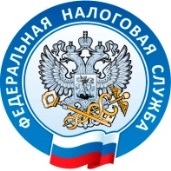 ИФНС России по г. Иваново     2018 год